ST. LAWRENCE COUNTY WORKFORCE DEVELOPMENT BOARD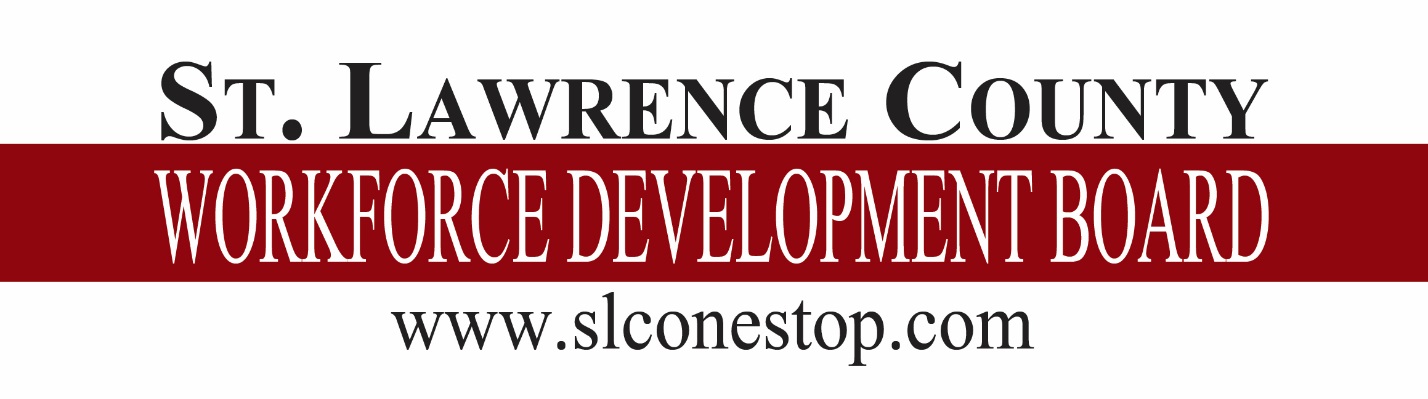 NON-CRIMINAL COMPLAINTS AND GRIEVANCES PROCEDURESt. Lawrence County One-Stop SystemNon-Criminal Complaints and Grievances ProcedureApproved by the St. Lawrence County Workforce Investment Board: May 19, 2004Reaffirmed by the SLC Workforce Development Board: September 9, 2015 Updated by the SLC Workforce Development Board:  June 13, 2018INTRODUCTIONThe Workforce Innovation and Opportunity Act (WIOA) Section 181(c) and the Rules and Regulations 20 CFR 683.60 require the establishment of a complaint/grievance procedure by each Local Area, State and direct recipient of funds under Title I.As a participant, service provider, or interested party, this document serves to inform you of the procedure whereby you may settle any difference or non-criminal complaint that may arise, free from coercion, restraint, interference, discrimination or reprisal.PROCEDUREThe Workforce Development Board has implemented the complaint/grievance procedure outlined in Attachment A:  WIOA Title I Compliant/Grievance Procedure.  The procedure includes the handling of complaints/grievances arising in connection with WIOA Title I programs operated in their Local Workforce Development Area.  Attachment A will be provided to customers as notification of the grievance procedure and will include a flowchart depicting the procedure.  The Workforce Development Board has appointed two officers to assume responsibility for investigating the complaint/grievance and seeking resolution.  Local Area Grievance OfficerLarry Fetcie, Senior Employment Counselor80 State Highway 310, Suite 8Canton, NY 13617lfetcie@stlawco.org315-229-3343Local Level Hearing OfficerPenny Scott, Assistant Accounting Supervisor80 State Highway 310, Suite 8Canton, NY 1361740b136@stlawco.org315-229-3360If these positions are vacated, a replacement must be appointed and Attachment B: Local Area Grievance Officers/Local Level Hearing Officers Form must be submitted to WIOA.Grievance.Procedure@labor.ny.gov.  NOTE TO SERVICE PROVIDERSNYS Career Center partners, service providers and programs operated by subcontractors in the Local Workforce Development Area must utilize the complaint/grievance system established as outlined in Attachment A.  You must inform all participants early of the grievance procedures they are to follow, should they need them.CUSTOMER COMPLAINT INFORMATION FORMIf there is complaint, the complainant needs to fill out Attachment C:  Customer Complaint Information Form.  The form is to be completed and returned to the Career Center staff.  If it is a discrimination complaint, the form is to be submitted to the Career Center Equal Opportunity Officer or sent to:  NYS Department of Labor, Division of Equal Opportunity Development, State Office Campus, Building 12, Room 540, Albany, NY 12240.    Career Center Equal Opportunity OfficerAndrea MontgomeryOffice for the Aging80 State Highway 310Canton, NY 13617amontgomery@stlawco.org315-229-3384NON CRIMINAL/NON DISCRIMINATION COMPLAINT LOGThe Non-Criminal/Non Discrimination Complaint log (Attachment D) needs to be completed when complaints/grievances are received.  It contains the elements that are needed for tracking purposes.  EXAMPLE OF NON CRIMINAL/NON DISCRIMINATION COMPLAINT LOGSt. Lawrence County One-Stop SystemNon-Criminal Complaints and Grievances ProcedureProgram Complaint Resolution Officer: 			Complaint LogLOCAL HEARING AND DECISION – REQUIRED ELEMENTSAttachment E:  Local Hearing and Decision – Required Elements lists the required components of a formal hearing and the decision based on the hearing.  Hearing Notice ExampleSt. Lawrence County One-Stop SystemNon-Criminal Complaints and Grievances ProcedureHearing NoticeDateComplainant NameComplainant AddressCity, State  Zip CodeIn compliance with Rules and Regulations (Section 667.600) of the Workforce Innovation and Opportunity Act (WIOA) “Subpart F – Grievance Procedures, Complaints, and State Appeals Processes” you are hereby notified that a hearing has been scheduled for the following:DATE OF HEARING:TIME OF HEARING:LOCATION OF HEARING:The purpose of this hearing is to provide you and/or your attorney, and/or your designated representative with the opportunity to address your grievance/complaint with the St. Lawrence County One-Stop System, as outlined in the “Non-Criminal Complaints and Grievances Procedure”.  If you have any questions regarding the hearing, I have attached for your information the hearing guidelines that will be followed.(Short and plain statement of the matters asserted)Sincerely,John DoeComplaint Resolution OfficerXC:	Party(ies) involved	WDB Chairperson	Hearing Committee members Hearing GuidelinesThe hearing shall be recorded.The complainant may be represented by an attorney or other designated representatives.To the extent possible, consistent with a fair determination of the issues, the identity of any person who has furnished information related to an investigation to a WIOA Title I related problem, shall be kept confidential.Within the limitations of the Freedom of Information Act, the complainant has a right of access to relevant records and documents that the program and/or Local Area maintains.The complainant and respondent have the right to an opportunity to present evidence relevant to the complaint, to call witnesses, and cross-examine other parties and their witnesses.Hearing DecisionA formal decision must contain the following:Name of ComplainantName of RespondentState the specific legal authority for holding the hearingDate of hearingList of AttendeesStatement of issuesFinding of factsConclusions of lawOpinion and reason for decisionSignature of hearing officerDate signedJune 13, 2018ST. LAWRENCE COUNTY WORKFORCE DEVELOPMENT BOARDRESOLUTION NO. 18-F13-XXAMENDING AND RESTATING POLICY NO. 5:NON-CRIMINAL COMPLAINTS AND GRIEVANCES PROCEDURE POLICY	WHEREAS, the Workforce Innovation and Opportunity Act (WIOA) section 181(c) and the Rules and Regulations 20 CFR 683.60 require the establishment of a complaint/grievance procedure by each Local Area, State and direct recipient of funds under Title I, and	WHEREAS, Workforce Development System Technical Advisory No. 18-4 provides an outline of the procedure to ensure that a complaint is resolved promptly at the lowest level possible and that the complainant is advised of all steps taken to resolve the complaint, and	WHEREAS, under this procedure the local Workforce Development Board shall designate a staff member to act as the Local Area Complaint Resolution Officer and a staff member to act as the Hearing Officer to ensure the availability, coordination and timeliness of all elements of the complaint resolution procedure, and	NOW, THEREFORE, BE IT RESOLVED that the St. Lawrence County Workforce Development Board does hereby adopt the attached policy to address and resolve these issues, and	BE IT FURTHER RESOLVED that the St. Lawrence County Workforce Development Board does hereby appoint the Senior Employment Counselor as the Local Area Complaint Resolution Officer, and the Assistant Accounting Supervisor as the Hearing Officer, and	BE IT FURTHER RESOLVED that the  Lawrence County Workforce Development Board Adopts the amended policy to reflect these changes.  Date ReceivedComplainant NameComplaint DescriptionDate Referred Local Complaint OfficerDate Resolution reached/Hearing scheduledDate of Hearing (if applicable)